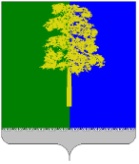 Муниципальное образование Кондинский районХанты-Мансийского автономного округа – ЮгрыАДМИНИСТРАЦИЯ КОНДИНСКОГО РАЙОНАРАСПОРЯЖЕНИЕВ целях реализации организационно-правовых мер, направленных 
на обеспечение исполнения законодательства о противодействии коррупции, 
в связи с организационно-штатными изменениями:1. Внести в распоряжение администрации Кондинского района 
от 16 июня 2017 года № 373-р «Об утверждении состава комиссии 
по соблюдению требований к служебному поведению муниципальных служащих и урегулированию конфликта интересов» следующее изменение:Приложение к распоряжению изложить в новой редакции (приложение).2. Распоряжение вступает в силу после его подписания 
и распространяется на правоотношения, возникшие с 22 апреля 2024 года.3. Распоряжение разместить на официальном сайте органов местного самоуправления Кондинского района.са/Банк документов/Распоряжения 2024Приложениек распоряжению администрации районаот 20.05.2024 № 323-рСостав комиссии по соблюдению требований к служебному поведению муниципальных служащих и урегулированию конфликта интересов*В случае отсутствия секретаря либо членов комиссии (отпуск, временная нетрудоспособность, командировка) лица, исполняющие их обязанности либо временно замещающие должность, одновременно входят в состав комиссии.от 20 мая 2024 года№ 323-рпгт. МеждуреченскийО внесении изменения в распоряжение администрации Кондинского района от 16 июня 2017 года № 373-р «Об утверждении состава комиссии по соблюдению требований к служебному поведению муниципальных служащих и урегулированию конфликта интересов»Глава районаА.А.МухинКривоногов Андрей Васильевич-первый заместитель главы Кондинского района, председатель комиссииМинина Марина Анатольевна-заместитель главы Кондинского района, член комиссииКолмачевская Марина Васильевна-начальник отдела муниципальной службы управления кадровой политики администрации Кондинского района, секретарь комиссииМандруновЕвгений Владимирович-начальник отдела по правовым вопросам юридическо-правового управления администрации Кондинского района, член комиссииСклюева Ксения Александровна-начальник управления кадровой политики администрации Кондинского района, член комиссииКиргет Оксана Игоревна-начальник службы кадрового обеспечения юридических лиц управления кадровой политики администрации Кондинского района, член комиссииРомановская Елена Владимировна-преподаватель бюджетного учреждения профессионального образования Ханты-Мансийского автономного округа – Югры «Междуреченский агропромышленный колледж», член комиссииРосляков Сергей Петрович-председатель Общественного Совета Кондинского района, член комиссииКлочкова Анна Ивановна-председатель Кондинской районной общественной организации ветеранов (пенсионеров) войны, труда, Вооруженных Сил и правоохранительных органов, член комиссииСерова Ольга Евгеньевна-председатель Кондинской районной организации профсоюза работников государственных учреждений и общественного обслуживания Российской Федерации, член комиссии